MamaiaHotel: Bavaria Blu 4*SEZONPolitica early booking:1. 20% discount pentru rezervarile de minim 3 nopti din perioada 29.05.2020 – 05.09.2020 primite pana la data de 15.01.2020 si achitate integral pana la 20.01.2020.2. 15% discount pentru rezervarile de minim 3 nopti din perioada 29.05.2020 – 05.09.2020 primite pana la data de 15.03.2020 si achitate integral pana la 20.03.2020.3. 10% discount pentru rezervarile de minim 3 nopti din perioada 29.05.2020 – 05.09.2020 primite pana la data de 15.05.2020 si achitate integral pana la 20.05.2020.Numarul camerelor supuse la oferta de early booking este limitat si aplicarea ofertei se face doar in baza confirmarii scrise din partea Prestatorului.La tipul de camera DUBLA VEDERE MARE nu se aplica discounturile early booking.EXTRASEZONTarifele includ micul dejun în valoare de: 30 RON/adult/zi  şi TVA.20 RON / copil/zi şi TVA.Servicii gratuite: parcare (in limita locurilor disponibile), informatii turistice, trezirea turistilor la ora solicitata, internet Wireless. Servicii cu plata: telefon, minibar, room-service, spalatorie / calcatorieMESE INCLUSE:Tarifele sunt exprimate in RON. Acestea includ TVA-ul.Tarifele include micul dejun conform tabelului, respectand tipul de masa si valoarea per adult/copil cat si numarul de adulti si copii per camera.PROGRAM SERVIRE MESECONDITII EXTRA PERSON Se accepta doar in garsoniera. Garsoniera dispune deo canapea extensibila potrivita pentru acomodarea a maxim 2 copii cu varsta de pana la 15.99 ani sau a unui adult.Studio maxim 2 adulti si 2 copii de pana in 4 aniJunior Suite maxim 2 adulti si 1 copil de 4-15.99 aniFamily Room: maxim 2 adulti si 2 copii de 4-15.99 aniTripla: maxim 3 adultiIn camera dubla se accepta cazarea a maxim 2 adultiIn camera  dubla  /  DUBLA DELUXE/  APARTAMENT  se  accepta cazarea doar a	maxim 2 adulti;Servicii gratuite:Parcare in limita locurilor disponibile, informatii turistice, trezirea turistilor la ora solicitata, intrare piscina internet Wireless.Servicii cu plata:telefon, minibar, room-service, spalatorie.Bavaria Blu Hotel**** este situat la malul Marii Negre, in poate cea mai vie si mai efervescenta statiune a litoralului romanesc, Mamaia. Amplasarea este ideala atat pentru turistii care ne calca pragul pentru a-si petrece vacantele de vara si nu numai, cat si in interes profesional.Politica de check-in/check-out: Check in-ul incepe de la ora 17:00 iar check out-ul este pana in ora 12:00.Alocarea camerelor se face pornind de la disponibilitatea existenta la momentul check in-ul. Hotelul nu garanteaza alocarea camerelor pe un anumit etaj/sector, alocarea camerelor alaturata sau a unei anumitecamereLate check out-ul sau prelungirea sejurului se anunta la Receptia hotelului cu cel putin 24 ore inainte. Valoarea late check-out-ului este stabilit in functie de perioada solicitarii. Ambele sunt negarantate si depind de disponibilitatea existenta la moment respectiv.Hotelul dispune de o camera pentru bagaje pentru depozitarea acestora in momentul in care turistul ajunge la hotel inainte de ora check in-ului sau pentru alte situatii.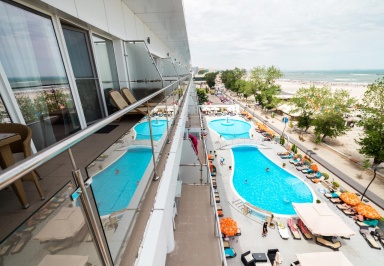 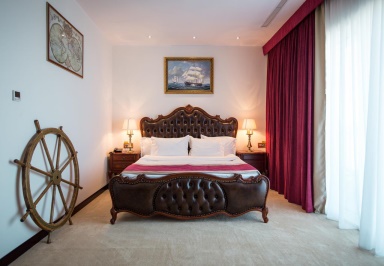 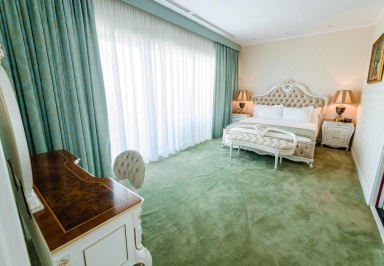 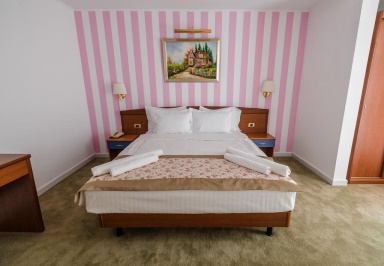 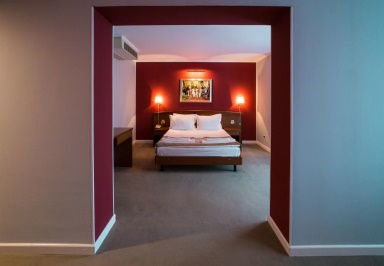 BUFET SUEDEZ (md )si A LA CARTE (pranz+cina)BUFET SUEDEZ (md )si A LA CARTE (pranz+cina)BUFET SUEDEZ (md )si A LA CARTE (pranz+cina)BUFET SUEDEZ (md )si A LA CARTE (pranz+cina)BUFET SUEDEZ (md )si A LA CARTE (pranz+cina)PENSIUNE COMPLETA - BUFET SUEDEZ (md+p+cina)PENSIUNE COMPLETA - BUFET SUEDEZ (md+p+cina)PENSIUNE COMPLETA - BUFET SUEDEZ (md+p+cina)PENSIUNE COMPLETA - BUFET SUEDEZ (md+p+cina)PENSIUNE COMPLETA - BUFET SUEDEZ (md+p+cina)BUFET SUEDEZ (md )si A LA CARTE (pranz+cina)BUFET SUEDEZ (md )si A LA CARTE (pranz+cina)PERIOADA/TIP SPATIU CAZAREPERIOADA/TIP SPATIU CAZAREPASTE
Minim 3N
17.04 - 20.04.2020
MD      21.04 - 30.04.2020
MD1 MAI
 01.05-02.05.2020
MD                                                  03.05 - 28.05.2020
MDZIUA COPILULUI & RUSALII
29.05 - 11.06.2020
MD 12.06 - 01.07.2020
PENSIUNE COMPLETA02.07-22.08.2020
Minim 2N in week-end
PENSIUNE COMPLETA02.07-22.08.2020
Minim 2N in week-end
PENSIUNE COMPLETA 23.08-05.09.2020
Minim 2N in Week-end
PENSIUNE COMPLETA 23.08-05.09.2020
Minim 2N in Week-end
PENSIUNE COMPLETA06.09-20.09.2020
Minim 2N in Week-end 
MD21.09.2020-APRILIE 2021
MDPERIOADA/TIP SPATIU CAZAREPERIOADA/TIP SPATIU CAZAREPASTE
Minim 3N
17.04 - 20.04.2020
MD      21.04 - 30.04.2020
MD1 MAI
 01.05-02.05.2020
MD                                                  03.05 - 28.05.2020
MDZIUA COPILULUI & RUSALII
29.05 - 11.06.2020
MD 12.06 - 01.07.2020
PENSIUNE COMPLETA02.07-22.08.2020
Minim 2N in week-end
PENSIUNE COMPLETA02.07-22.08.2020
Minim 2N in week-end
PENSIUNE COMPLETA 23.08-05.09.2020
Minim 2N in Week-end
PENSIUNE COMPLETA 23.08-05.09.2020
Minim 2N in Week-end
PENSIUNE COMPLETA06.09-20.09.2020
Minim 2N in Week-end 
MD21.09.2020-APRILIE 2021
MDPASTE
Minim 3N
17.04 - 20.04.2020
MD      21.04 - 30.04.2020
MD1 MAI
 01.05-02.05.2020
MD                                                  03.05 - 28.05.2020
MDZIUA COPILULUI & RUSALII
29.05 - 11.06.2020
MD 12.06 - 01.07.2020
PENSIUNE COMPLETA02.07-22.08.2020
Minim 2N in week-end
PENSIUNE COMPLETA02.07-22.08.2020
Minim 2N in week-end
PENSIUNE COMPLETA 23.08-05.09.2020
Minim 2N in Week-end
PENSIUNE COMPLETA 23.08-05.09.2020
Minim 2N in Week-end
PENSIUNE COMPLETA06.09-20.09.2020
Minim 2N in Week-end 
MD21.09.2020-APRILIE 2021
MDV-D inclusivL-DV-D inclusivL-DV-D inclusivD-J inclusivD-J inclusivV+SD-J inclusivV+SD-J inclusivL-D SPFTSINGLE PARTER FARA TERASA267238267238376614673673614614347238SPTSINGLE PARTER CU TERASA287257287257396634693693634634366257SSBSINGLE STANDARD BALCON307277307277416653713713653653386277SVMSINGLE VEDERE MARE337307337307446683743743683683416307DPFTDUBLA PARTER FARA TERASA  
(2ad+1c <3.99 ani)406376406376564980104010999801040515376DPTDUBLA PARTER CU TERASA 
(2ad+1c <3.99 ani)42639642639658410001059111910001059535396DSFBDUBLA STANDARD FARA BALCON   
(2ad+1c <3.99 ani)42639642639658410001059111910001059535396DSBDUBLA STANDARD BALCON 
(2ad+1c <3.99 ani)44641644641660410201079113910201079554416DVMDUBLA VEDERE MARE 
(2ad+1c <3.99 ani)47544647544663410491109116810491109584446GSSTUDIO  STANDARD 
(2 ad + 2 copii<3.99 ani)60457460457481212281287138612281327743574GSJUNIOR SUITE  standard 
(2 ad + 1 copil<15.99 ani)63460463460484213861445154413861485772604GSFAMILY ROOM standard 
(2 ad + 2 copii<15.99 ani)73370373370397016431703180216431742901703GSTRIPLA standard
3 adulti 72369372369393115251584168315251624861693GVMSTUDIO VEDERE MARE 
(2 ad + 2 copii<3.99 ani)66363466363487112871346144512871386802634GVMJUNIOR SUITE vedere mare 
(2 ad + 1 copil<15.99 ani)69366369366390114451505160414451544832663GVMFAMILY ROOM vedere mare 
(2 ad +2 copii<15.99 ani)792762792762103017031762186117031802960762GVMTRIPLA vedere mare
3 adulti78275278275299015841643174215841683921752DDSDUBLA DELUXE STANDARD 
(fara copii)80277280277298013961604175213961544911772DDVMDUBLA DELUXE VEDERE MARE 
(fara copii)9018719018711079149517031851149516431010871APSAPARTAMENT DELUXE STANDARD
(fara copii)114811191148111913271742195021481742194012571119APVMAPARTAMENT DELUXE VEDERE MARE 
(fara copii)124712181247121814261841204922471841203913561218TIP SPATIU CAZARE / PERIOADATARIFE  2019/2020 01 OCT 2019– 16 APR 2020SPFT – SINGLE PARTER FARA TERASA1 adult159 lei/nSPT – SINGLE PARTER CU TERASA1 adult179 lei/nSSB – SINGLE STANDARD1 adult194 lei/nSVM – SINGLE VEDERE LA MARE1 adult214 lei/nDPFT - DUBLA PARTER FARA TERASA2 adulti243 lei/nDPT - DUBLA PARTER CU TERASA2 adulti263 lei/nDSFB – DUBLA STANDARD FARA BALCON2 adulti263 lei/nDSB – DUBLA STANDARD BALCON2 adulti283 lei/nDVM - DUBLA VEDERE LA MARE2 adulti308 lei/nSTUDIO STANDARD 4*(2 adulti + 2 copii < 4 ani)410 lei/nJUNIOR SUITE STANDARD 4*(2 adulti + 1 copil < 16 ani)430 lei/nFAMILY ROOM STANDARD 4*(2 adulti + 2 copii < 16 ani)505 lei/nTRIPLA STANDARD 4*(3 adulti)495 lei/nSTUDIO CU VEDERE LA MARE 4*(2 adulti + 2 copii < 4 ani)440 lei/nJUNIOR SUITE CU VEDERE LA MARE4*(2 adulti + 1 copil < 16 ani)460 lei/nFAMILY ROOM CU VEDERE LA MARE 4*(2 adulti + 2 copii < 16 ani)535 lei/nTRIPLA CU VEDERE LA MARE 4*(3 adulti)525 lei/nDUBLA DELUXE STANDARD 5*(INDONEZIA, GRECIA, TURCIA, THAILANDA SI EGIPT)553 lei/nDUBLA DELUXE VEDERE LA MARE 5* (CAPTAN, AUSTRALIA, IRAN, ROMANIA, ITALIA, INDIA, ANGLIA)598 lei/nAPARTAMENT STANDARD 5* (SUA SI KENYA)868 lei/nAPARTAMENT CU VEDERE LA MARE 5*(CHINA SI FRANTA)913 lei/nValoare meseValoare mese01.10.2019-28.04.2020AdultCopil4-15.99Mic dejun3020inclusPranz- bufet suedez6040optionalCina- bufet suedez7050optional01.10.2019-28.04.2020Mic dejunbufet suedez7:30-10:30PranzA la carte13.00-15.30CinaA la carte19:00-21:30